                                              Информация                                 о проведении акцииВ целях приобщения  обучающихся к культурно-историческому наследию, привития чувства гордости и любви за свой народ, свою страну, её защитников в октябре 2021  года прошла акция  «Чтобы помнили», посвященной памяти погибших при исполнении служебного долга сотрудников правоохранительных органов. В акции приняли участие учащиеся  начальных классов.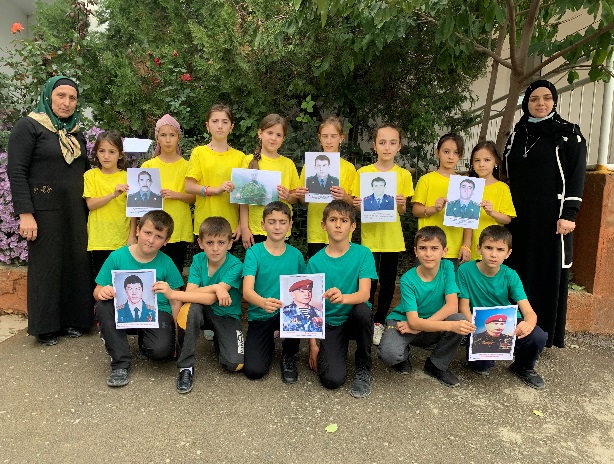 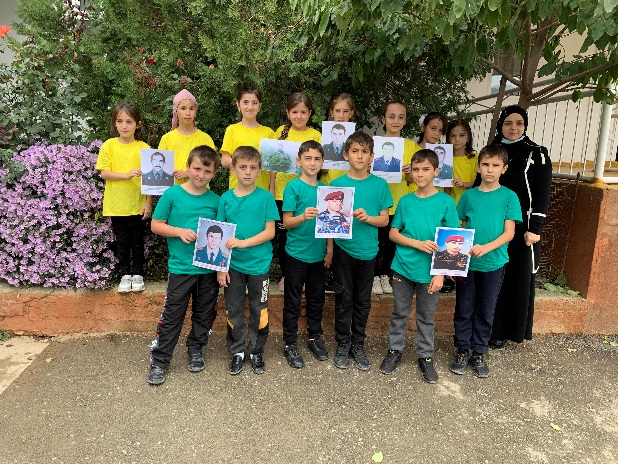 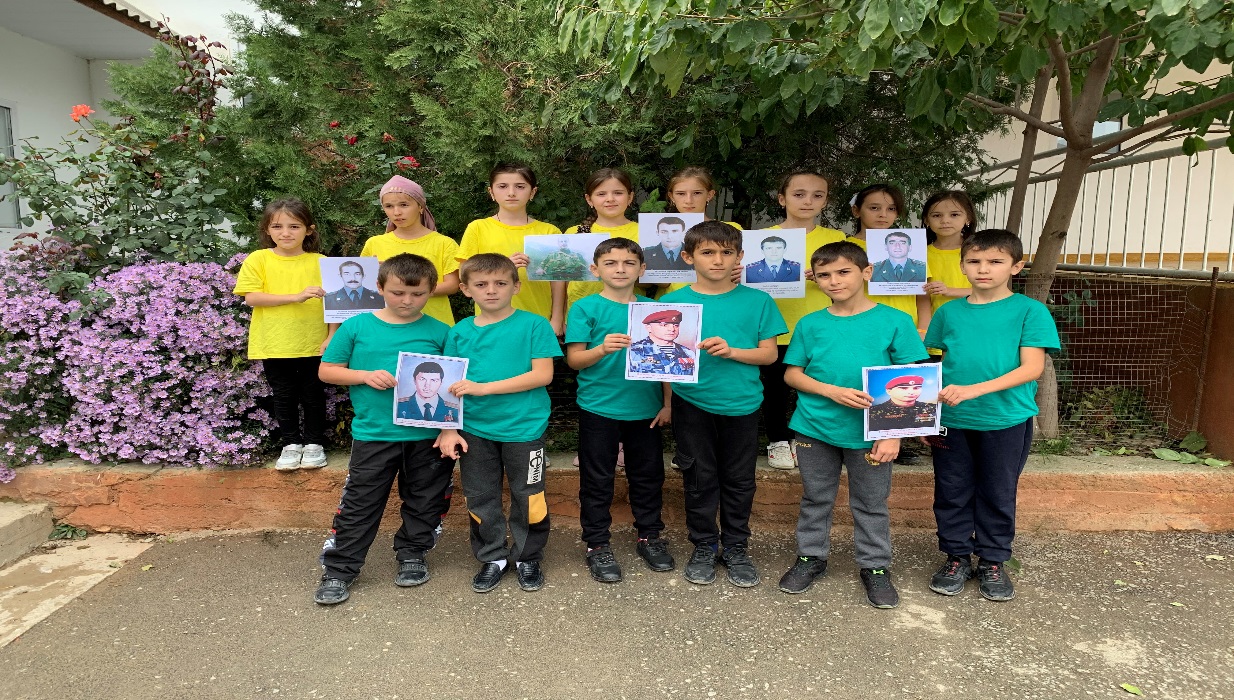 